 Демоверсия по истории  за курс 10 класса с 1914 по 1945 гг.  для промежуточной аттестации  в 2020-2021 учебном году1.Какие государства вошли в блок  Антанты  в начале ХХ века:США, Великобритания, ФранцияРоссия, Великобритания, ФранцияГермания, Италия, ЯпонияГермания, Италия, Австро-Венгрия2 Укажите годы  Второй  Мировой войны:1 сентября 1941-2 сентября 1945гг.1 сентября 1941-9 мая 1945гг1 сентября 1939-2 сентября 1945гг22 июня 1941- 9 мая 1945гг3.В каком году возникла Веймарская республика?1)в 1918 г. 2)в 1919 г. 3)в 1920 г. 4)в 1921 г.4.В августе 1945 года СССР объявил войну:  1) Японии 2)Германии 3) Финляндии  4)Италии5 Дискриминация – это:ущемление прав какой-либо группы населения по расовым или религиозным признакамвысылка из страны иммигрантовмассовое истребление людей по расовому, религиозному признакукарательные меры, наказания6 Высший орган власти в России в марте – октябре 1917 годаВременное правительствоПетроградский советУчредительное собраниесъезд Советов 7 Определите одну их причин, обусловивших победу большевиков в Гражданской войневведение всеобщих демократических прав и свободпропаганда идей справедливого государства трудового народаподдержка крестьянством советской властиполитика «военного коммунизма»8 Коренной перелом в ходе Великой Отечественной войны произошёл в1)1941 г. 2)1942 г. 3)1943 г.  4)1944 г.9 Что из перечисленного характеризует идеологию коммунистического движения в межвоенный период?признание ценности парламентской демократиипостроение социалистического обществаустановление диктатуры пролетариатавозможность прихода к власти через демократические выборыприход к власти исключительно революционным путем10 Дважды удостоен звания Герой Советского Союза. Командовал Парадом Победы 24 июня 1945 года.1)Г.К. Жуков 2)И.С. Конев 3)И.Д. Черняховский   4)К.К. Рокоссовский11.Первый салют в Москве прогремел после успешного завершения  1)битвы под Москвой2)Сталинградской битвы 3)сражения под Ельней  4)Курской битвы12Самым популярным лозунгом в российском обществе 1917 года был: 1) « Вся власть Советам 2)« Землю – крестьянам!»  3)« Вся власть Учредительному собранию»4)« Долой министров – капиталистов»13 Военное вмешательство иностранных государств во внутренние дела другого государства называется:эскалациейинтервенциейаннексиейэкспроприацией14 Контрнаступление советских войск под Москвой началось:30 сентября 1941 года5 декабря 1941 года15 января 1942 года19 ноября 1942 года15 Возвеличивание роли одного человека, приписывание ему определённого влияния на ход исторического развития, называется:1)деспотизмом  2)гениальностью   3)культом личности  4)тиранией16 Что из ниже перечисленного характеризует НЭП?1)введение рабочего контроля 2)всеобщая трудовая повинность 3)продразвёрстка  4)продналог17 В каких государствах коммунисты в 1923 г. предприняли попытку установления Советской власти?ФранцияБолгарияЧехословакияГерманияВенгрияЛитваПольша18 Верны ли следующие утверждения?После Первой мировой войны число республик среди государств Европы увеличилось более, чем в 3 раза.В 1923 г. Двухсполовинный Интернационал объединился с Коминтерном.Несмотря на увеличение поддержки избирателей, социалистические и рабочие партии не смогли в межвоенный период прийти к власти в европейских государствах.Коммунистический Интернационал был создан в марте 1918 г.Наступление Красной Армии на Варшаву во время советско-польской войны преследовало в том числе и цель экспорта революции в Европу.19 План Дауэса предусматривал…отмену репарационных платежейперевод репарационных платежей на натуральную формупредоставление кредитов Германииувеличение размера германских репараций20 Верны ли утверждения о Великой депрессии?Важнейшим следствием Великой депрессии стало усиление госудурственного вмешательства в экономикуНачалом мирового экономического кризиса 1929 – 1933 гг. стал «черный вторник» (крах Лондонской фондовой биржи)Сравнительно низкие темпы спада производства в Великобритании в начале кризиса объяснялись отсутствием бурного подъема в период стабилизацииПрограмма выхода из кризиса Народного фронта во Франции предусматривала передачу в государственную собственность ряда предприятийПрезидент США Герберт Гувер предложил программу организации общественных работ и оказания помощи безработным и им семьям 21 Фашисты (нацисты) пришли к власти в Германии в результате…. военного переворотасоциальной революциидлительной гражданской войныпобеды на парламентских выборах победы на парламентских выборах22 Расположите в хронологической последовательности, начиная с самого раннего.1.открытие Парижской мирной конференции 2.Начало работы Лиги Наций3.Открытие Вашингтонской конференции 4.Компьенское перемирие5.Подписание Версальского мирного договора6.Брестский мирный договор23  Верны ли следующие утверждения о мирном договоре после Первой мировой войны?    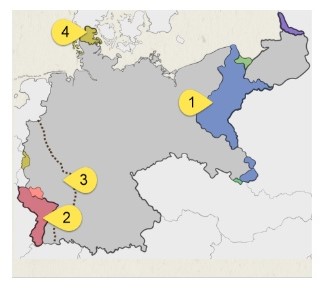 цифрой «2» на карте обозначена Рейнская демилитаризованная зонаВ Германии ликвидировалась всеобщая воинская повинностьСаарская область на 15 лет передавалась под управление Лиги Нацийначало выплаты репараций было отложено на 5 леттерритория Германии сокращалась на 20%24  Между каким государствами была разделена Германия на оккупационные зоны после Второй мировой войны?1)Франция 2)Великобритания  3)Италия 4)США 5)СССР25 В какой стране был принят закон о ленд-лизе? 1)Германия 2)США 3)Франция 4)Великобритания 5)СССР26 Как называлась операция, проведенная осенью 1943 года, в ходе которой удалось взорвать более тысячи немецких эшелонов?1)  «Спектакль» 2)«Концерт» 3)«Рельсы» 4)«Сцена» 5)«Кулисы»27  Соотнесите произведение искусства и его автора.плакат «Родина-мать зовет!»Картина «Немцы идут»песня «Священная война»«Бегство немцев из города»28Назовите фамилию первой женщины, удостоенной звания Героя Советского Союза во время Великой Отечественной войны?29Как расшифровывается аббревиатура СМЕРШ?30Какое название получили 10 крупномасштабных наступательных операций Красной Армии в 1944 г.?31 Выберите территории, которые к концу 1943 г. были заняты немецкими войсками 1)Нижнее Поволжье 2)Крымский полуостров 3)Вся территория УССР 4)Прикамье  5)вся территория БССР32 Как называется пригород Берлина (ныне район берлинского административного округа Лихтенберг), в котором 8 мая 1945 г. Был подписан Акт о капитуляции Германии во Второй мировой войне?33 В каком году было подписано советско-германское соглашение, означавшее юридическое признание Советской России Германией? 1)1922  2)1921 3)1919 34Из перечисленного выберите требования РСДРП по аграрному вопросу.возвращение крестьянам отрезков и выкупных платежейснижение арендной платыпредоставление крестьянам юридического полноправиявозвращения крепостного праваповышение арендной платы35 Николай II отрекся от престола 1)10 января 1917 г  2)2  марта  1917 г.  3)3 февраля 1917 г.  4)7 апреля 1917 г..36 Назовите действие, которое НЕ  БЫЛО  предпринято Временным правительством в период его существования :1) объявление России республикой2)упразднение репрессивных органов и институтов царского режима (полиции, жандармерии, каторги, ссылки и т.п.)3)объявление политической амнистии4)ликвидация помещичьего землевладения37 Система «двоевластия» в России после Февральской революции означалаодновременное функционирование Временного правительства и Петросоветаразделение власти между двумя буржуазными партиями – кадетами и октябристамиучастие российского генералитета в осуществлении политической властисоздание Временного правительства и СНК как высших органов власти38 Октябрьская революция произошла (по старому стилю) 1)1-3 октября 1917 г  2)7 октября 1917 г. 3)25-26 октября 1917  4)30 октября 1917 г.39 Последним командующим Белой армии, оборонявшейся в Крыму был: 1)А.Деникин  2)П.Врангель   3)А.Колчак   4)Н.Юденич40 Гражданская война в России продолжалась с1)1916 по 1919 гг. 2)с 1917 по 1920 гг. 3)с 1917 по 1922 г 4)с 1018 по 1923 гг41  Отметьте одно из последствий нэпа.1) ликвидация крупных коммерческих банков 2)хозяйственная разруха3)полная трудовая занятость населения 4)допущение рыночных отношений в экономику страны42 Какие три положения из перечисленных характеризуют новую экономическую политику?  1)продовольственная развёрстка 2)всеобщая трудовая повинность 3)допуск частного капитала в экономику 4)применение наёмного труда в сельском хозяйстве 5)бесплатные коммунальные услуги и транспорт 6)продовольственный налог